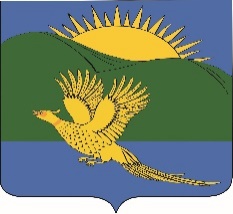 ДУМАПАРТИЗАНСКОГО МУНИЦИПАЛЬНОГО РАЙОНАПРИМОРСКОГО КРАЯ   РЕШЕНИЕ  (проект)				       село Владимиро-Александровское	__.05.2019                                                                                                                      № ___О внесении изменений в муниципальный правовой акт от 23.01.2015 № 141-МПА «Положение «О полномочиях органов местного самоуправления Партизанского муниципального района в области жилищных отношений», принятый решением Думы Партизанского муниципального района от 23.01.2015 № 141В соответствии с Федеральными законами от 06.10.2003 № 131-ФЗ «Об общих принципах организации местного самоуправления в Российской Федерации», руководствуясь статьями 28, 30 Устава Партизанского муниципального района, Дума Партизанского муниципального района РЕШИЛА:        1. Принять муниципальный правовой акт «О внесении изменений в муниципальный правовой акт от 23.01.2015 № 141-МПА «Положение «О полномочиях органов местного самоуправления Партизанского муниципального района в области жилищных отношений», принятый решением Думы Партизанского муниципального района 23.01.2015 № 141 (прилагается).2. Направить муниципальный правовой акт и.о. главы Партизанского муниципального района для подписания и официального опубликования.3. Настоящее решение вступает в силу со дня его принятия.Председатель Думы                                                                                      А.В. АрсентьевМуниципальный правовой акт (проект)О внесении изменений в муниципальный правовой акт от 23.01.2015 № 141-МПА «Положение «О полномочиях органов местного самоуправления Партизанского муниципального района в области жилищных отношений», принятый решением Думы Партизанского муниципального района от 23.01.2015 № 1411. В соответствии с Федеральными законами от 06.10.2003 № 131-ФЗ «Об общих принципах организации местного самоуправления в Российской Федерации», внести изменение в муниципальный правовой акт от 23.01.2015 № 141-МПА «Положение «О полномочиях органов местного самоуправления Партизанского муниципального района в области жилищных отношений», принятый решением Думы Партизанского муниципального района 23.01.2015 №141, следующие изменения:  1.1. В п. 2.2.5 слова «жилых помещений» заменить на слова «помещений в многоквартирном доме».1.2. В п. 2.2.6. слова «жилого помещения» заменить на слова «помещения в многоквартирном доме» слова «жилых помещений» заменить на слова «помещений в многоквартирном доме».2. Настоящее решение вступает в силу со дня его официального опубликования.И.о. главы Партизанского муниципального района                                         Л.В. Хамхоев__ мая 2019 года№ __-МПАПринят решением Думы Партизанскогомуниципального районаот __.05.2019 № ___